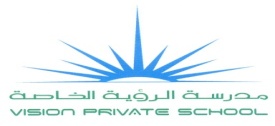 ا                                                                               الاسم            الصف:   الحادي عشر         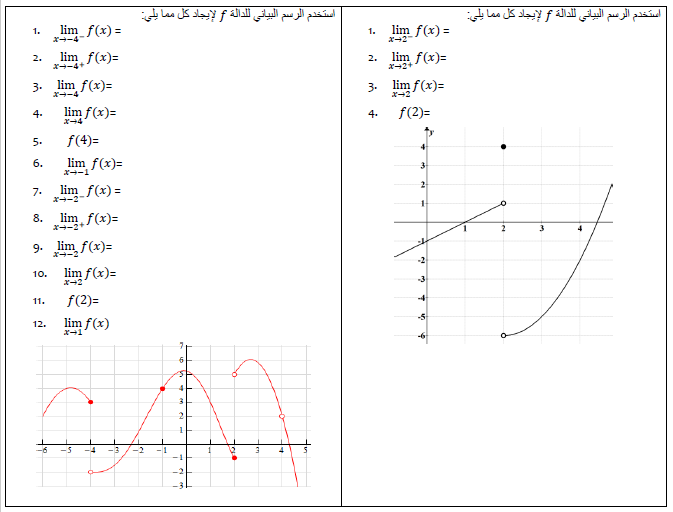 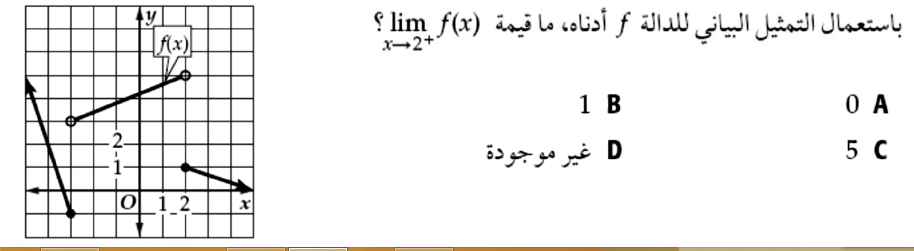 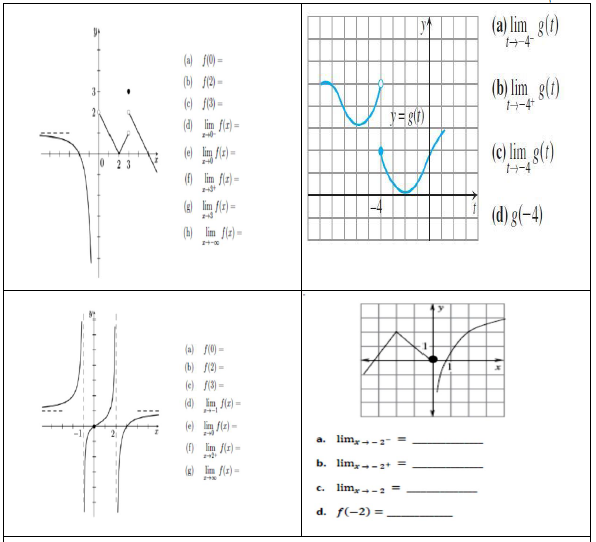 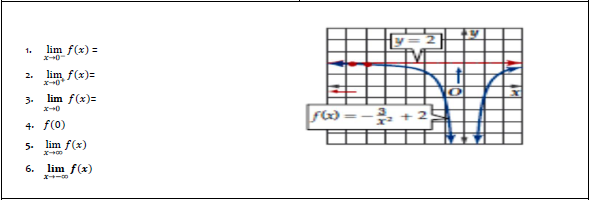 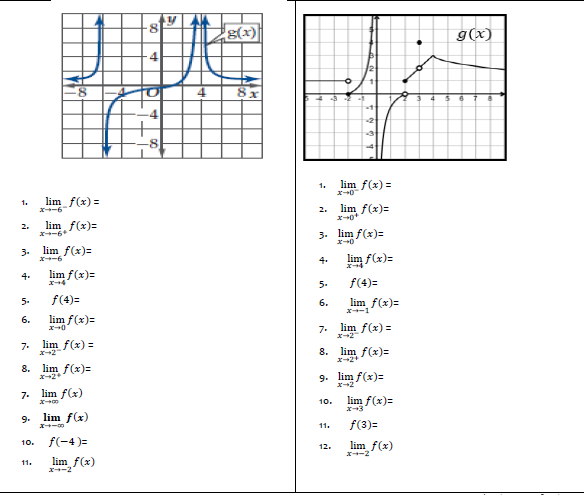 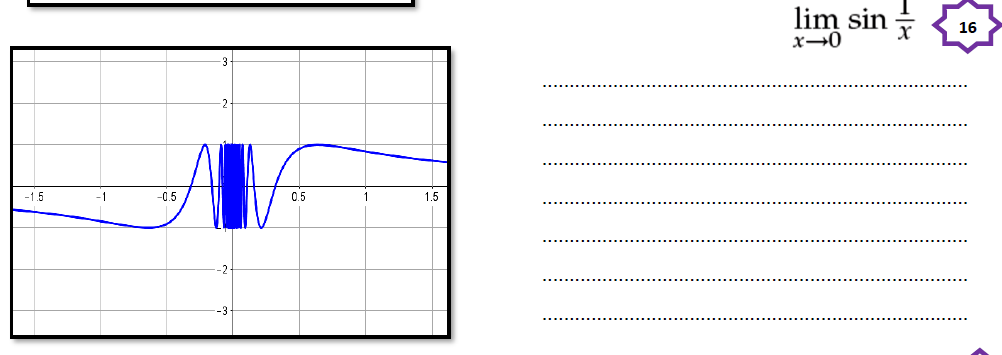 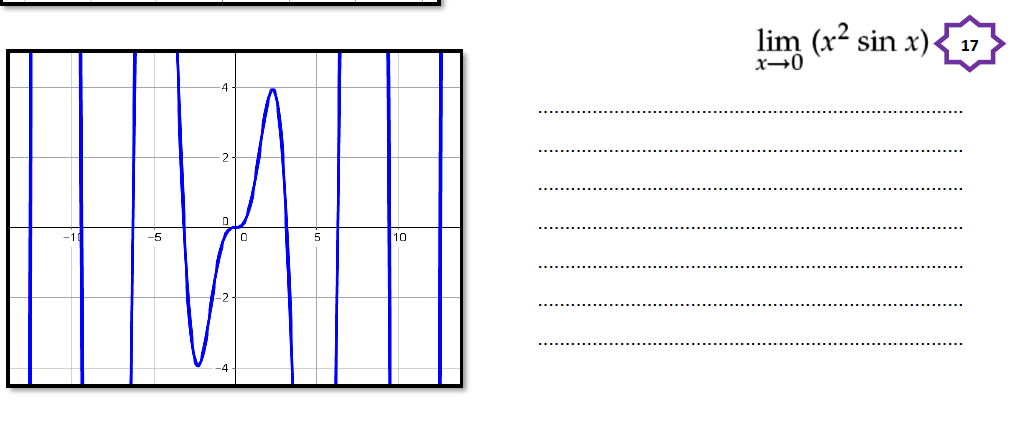 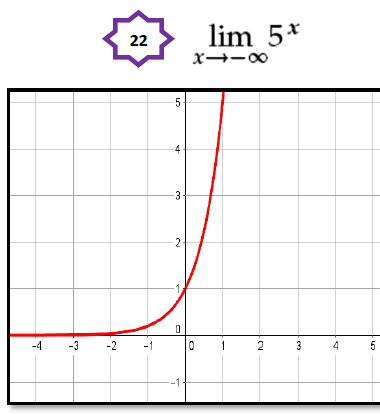 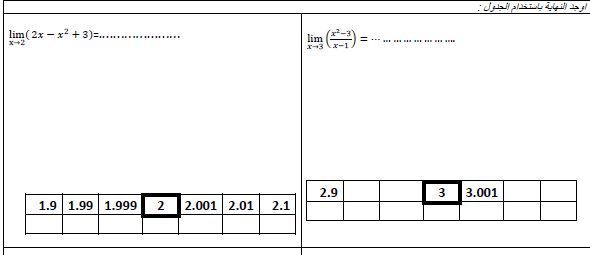 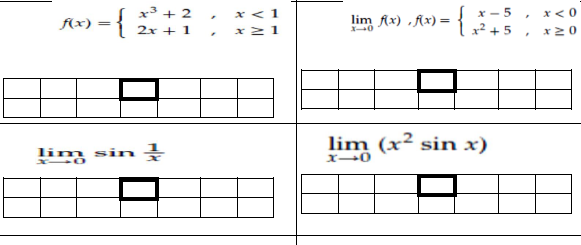 